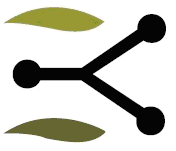 EKİZ KİMYA SANAYİ VE TİCARET A.Ş. BAĞIŞ POLİTİKASIŞirketimiz; sosyal, kültürel, eğitim vb. amaçlı faaliyet gösteren vakıflar, dernekler, eğitim-öğretim kurumları ve kamu kurum ve kuruluşlarına Yönetim Kurulu’nun onayıyla Maliye Bakanlığı,  Sermaye Piyasası Kurulu ve  Türk Ticaret Kanunu’ nun  konu ile ilgili düzenlemeleri ve ilgili diğer mevzuatlara da uyularak, belirtilen esaslar dahilinde bağış ve yardım yapabilir. Ekiz, yapılan bağış ve yardımlar hakkında Şirket’ in Faaliyet Raporu ve ilgili yılın Olağan Genel Kurul Toplantısı’nda ortaklarına detaylı bilgi verir.Bağış politikamız, Şirket merkezinde, Şirket web adresinde (www.ekizkimya.com) ortaklarımızın incelemesine sunulur.